Številka: 410-185/2018-16Datum:   20. 5. 2019OBČINA IZOLA – COMUNE DI ISOLA OBČINSKI SVET Zadeva: Predlog za obravnavo na seji Občinskega sveta Občine Izola Pripravila: Milka Bauer, višji svetovalec za področje kulture, športa in dejavnosti mladihPoročevalec: Zvonka Radojević, direktorica javnega zavoda Center za kulturo, šport in prireditve IzolaNaslov:  Finančni načrt javnega zavoda Center za kulturo, šport in prireditve Izola	za leto 2019Priloge: 1. Obrazložitev Finančnega načrta JZ CKŠP Izola za leto 2019 (priloga I) 2. Predlog sklepa (priloga II) 3. Finančni načrt JZ CKŠP Izola za leto 2019 (priloga III) priloga IFinančni načrt javnega zavoda Center za kulturo, šport in prireditve Izola za leto 2019Občina Izola je ustanoviteljica javnega zavoda Center za kulturo, šport in prireditve Izola. Ustanovitveni akt je Odlok o ustanovitvi javnega zavoda Center za kulturo, šport in prireditve Izola (Uradne objave Občine Izola, št. 9/17 - uradno prečiščeno besedilo, v nadaljevanju: Odlok).Javni zavod Center za kulturo, šport in prireditve Izola je v skladu z določili 10. člena Odloka predložil Občinskemu svetu Občine Izola v obravnavo in sprejem v vednost priložen Finančni načrt javnega zavoda Center za kulturo, šport in prireditve Izola za leto 2019. Občinski svet Občine Izola je na podlagi določil 23. člena Odloka dolžan priložen Finančni načrt obravnavati in ga sprejeti v vednost.Finančni načrt javnega zavoda Center za kulturo, šport in prireditve Izola za leto 2019 je svet javnega zavoda obravnaval in sprejel na svoji 17. korespondenčni seji dne 15.4.2019.Članom Občinskega sveta predlagam, da Finančni načrt javnega zavoda Center za kulturo, šport in prireditve Izola za leto 2019 obravnavajo in sprejmejo v vednost. Priloga II – predlog Številka: 410-185/2018Datum:   Na podlagi  29. člena Zakona o lokalni samoupravi (Uradni list RS, št. 94/07 – uradno prečiščeno besedilo, 76/08, 79/09, 51/10, 40/12 – ZUJF, 14/15 – ZUUJFO, 11/18 – ZSPDSLS-1 in 30/18), 23. člena Odloka o ustanovitvi javnega zavoda Center za kulturo, šport in prireditve Izola (Uradne objave Občine Izola, št. 9/17 - uradno prečiščeno besedilo) in 30. člena Statuta Občine Izola (Uradne objave Občine Izola, št. 9/17 - uradno prečiščeno besedilo) je Občinski svet Občine Izola na svoji ______ redni seji, dne _______ sprejel naslednjiS  K  L  E  P1.Občinski svet Občine Izola je obravnaval Finančni načrt javnega zavoda Center za kulturo, šport in prireditve Izola za leto 2019 in ga sprejel v vednost.2.Sklep velja takoj.Sklep prejmejo:JZ CKŠP Izola, Ulica Oktobrske revolucije 1, 6310 Izola;Urad za družbene dejavnosti.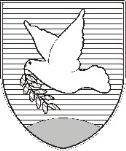 OBČINA IZOLA – COMUNE DI ISOLAžupan – IL SINDACO Sončno nabrežje 8 – Riva del Sole 86310 Izola – IsolaTel: 05 66 00 100E-mail: posta.oizola@izola.siWeb: http://www.izola.si/Pripravila:Milka BauerVišji svetovalec za področjekulture, športa in dejavnosti mladihVesna Rebec Direktorica občinske upravepo pooblastilu št. 102-03-30/99-47Danilo MarkočičŽupanOBČINA IZOLA – COMUNE DI ISOLAOBČINSKI SVET – CONSIGLIO COMUNALESončno nabrežje 8 – Riva del Sole 86310 Izola – IsolaTel: 05 66 00 100E-mail: posta.oizola@izola.siWeb: http://www.izola.si/Danilo MARKOČIČŽ u p a n